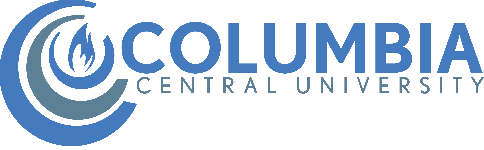 RECINTO DE CAGUAS   Diversidad de la población estudiantil 2017-2018Para el año 2017-2018 la matrícula no duplicada subgraduada fue  de 1,503 estudiantes de los cuales 1,291 (86%) estudiantes utilizaron Beca Federal PELL.  Los estudiantes beneficiarios de Beca PELL con carga académica a tiempo completo fueron 831 (64%). A continuación el desglose por género y origen étnico de los recipientes de Beca PELL y matriculados a  tiempo completo: RECINTO DE YAUCODiversidad de la población estudiantil 2017-2018 Para el año 2017-2018 la matrícula no duplicada subgraduada fue 411 estudiantes de los cuales 360 (88%) estudiantes  utilizaron Beca Federal PELL.  Los estudiantes beneficiarios de Beca PELL con la carga académica a tiempo completo fueron 227 (63%) estudiantes.  A continuación desglose por género y origen étnico de los recipientes de Beca PELL y matriculados a  tiempo completo: GÉNEROORIGEN ÉTNICONÚMERO DE ESTUDIANTES TIEMPO COMPLETOPOR CIENTOFemeninoHispano50361%MasculinoHispano32839%GÉNEROORIGEN ÉTNICONÚMERO DE ESTUDIANTES TIEMPO COMPLETOPOR CIENTOFemeninoHispano16171%MasculinoHispano6629%